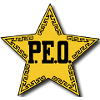 P.E.O. PROGRAM FOR CONTINUING EDUCATION GRANTPRE-APPLICATION FOR FALL 2017The Philanthropic Educational Organization (P.E.O.) is an organization where women celebrate the advancement of women; educate women through scholarships, grants, awards, loans and stewardship of Cottey College; and motivate women to achieve their highest potential.To be eligible for a P.E.O. PCE grant, you must:	Be within 24 consecutive months of completing your program Have had at least 24 consecutive months as a non-student sometime in your adult lifeBe able to demonstrate a financial need Be able to convey a compelling need to engage in and complete this particular course of study in order to better your life and/or that of your familyComplete the following information and email this document to PEOPCEGRANTCHAPTERS@gmail.com by March 10, 2017 to determine your eligibility.  By submitting this application, you grant permission for your college/school to provide Satisfactory Academic Progress (SAP) information to P.E.O.Please PRINT all information.NAME:	ADDRESS: (street, city and zip)PHONE:		                                                         E-MAIL:                                                      I confirm that I am a female citizen of the United States    ___    Canada ___I confirm that I am/will be studying in the United States   ___    Canada ___I was a non-student from (month/year) :                                            to (month/year):I am enrolled or have been accepted at (school):I plan on completing my program of study in (month/year): My educational goal is (degree and/or field of study):In 300 words or less, specifically describe why you need to continue your education at this time: what compelling reasons do you have for wanting to achieve this goal?

In 150 words or less, state your employment goals upon completion of your educational program:

Financial Aid :	Are you eligible for federal financial aid?     Yes          NoPlease list all financial aid that has either been approved or pending, and the $ amount.For example:Stafford Loan:   (Indicate Subsidized or Unsubsidized)       Pell Grant:        School Financial Aid:  Other:  Source and amountIf it is determined that you are eligible, you will be contacted for an interview by a representative of a local P.E.O. Chapter by March 31, 2017.  At that time, further eligibility will be determined prior to submitting your formal application to P.E.O. International.  The maximum award is $3000.  Grants may be awarded for academic OR technical courses of study.  If you are approved for a grant, the grant is presented approximately 4 weeks prior to the start of the term.